DEPARTMENT OF HEALTH SERVICES	STATE OF 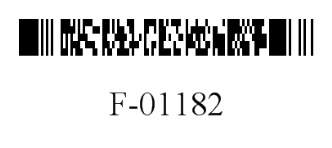 Division of Medicaid Services	DHS 105.02(1), Wis. Admin. CodeF-01182 (07/2012) MEDICAIDDECLARATION OF SUPERVISION FOR NONBILLING PROVIDERS Wisconsin Medicaid requires certain information to enable the programs to authorize and pay for medical services provided to eligible members. Personally identifiable information about providers and other entities is used for purposes directly related to program administration such as determining the certification of providers or processing provider claims for reimbursement. Failure to supply the information requested by the form may result in denial of payment for those services.The use of this form is mandatory.INSTRUCTIONSNonbilling providers receive nonbilling provider numbers. The numbers cannot be used independently to bill Wisconsin Medicaid. The following nonbilling providers are required to complete the Provider Change of Address or Status form, F-01181, for changes in physical address and all supervisor changes:Occupational Therapy Assistants.Physical Therapist Assistants.Physician Assistants. Speech Therapists, Bachelor of Arts (BA) level.The nonbilling provider(s) who has changed his or her work address or supervisor should complete Section I. The nonbilling provider’s supervisor should complete Section II.Return the completed form to Wisconsin Medicaid, Provider Maintenance, 313 Blettner Boulevard, Madison, WI  53784. For more information, contact Provider Services at 800-947-9627.SECTION I — NONBILLING PROVIDER INFORMATIONSECTION I — NONBILLING PROVIDER INFORMATIONSECTION I — NONBILLING PROVIDER INFORMATIONSECTION I — NONBILLING PROVIDER INFORMATIONName and Credentials — Nonbilling ProviderName and Credentials — Nonbilling ProviderProvider IDProvider IDAddress — Nonbilling Provider Address — Nonbilling Provider Telephone Number — Nonbilling ProviderTelephone Number — Nonbilling ProviderSIGNATURE — Nonbilling Provider SIGNATURE — Nonbilling Provider Date Signed Date Signed SECTION II — SUPERVISOR INFORMATIONSECTION II — SUPERVISOR INFORMATIONSECTION II — SUPERVISOR INFORMATIONSECTION II — SUPERVISOR INFORMATIONName — SupervisorName — SupervisorName — SupervisorName — SupervisorStreet Address Line 1 Street Address Line 2 Street Address Line 2 Street Address Line 2 CityCityState ZIP+4 Code Telephone Number — Supervisor Telephone Number — Supervisor Supervisor’s Effective Starting DateSupervisor’s Effective Starting Date	I affirm that Name of Supervisor Above is supervising my work as a nonbiller with Wisconsin 	Medicaid effective Date Listed Above. If Name of Supervisor Above discontinues	Supervision with me, I understand that I must update this information with Wisconsin Medicaid.	I affirm that Name of Supervisor Above is supervising my work as a nonbiller with Wisconsin 	Medicaid effective Date Listed Above. If Name of Supervisor Above discontinues	Supervision with me, I understand that I must update this information with Wisconsin Medicaid.	I affirm that Name of Supervisor Above is supervising my work as a nonbiller with Wisconsin 	Medicaid effective Date Listed Above. If Name of Supervisor Above discontinues	Supervision with me, I understand that I must update this information with Wisconsin Medicaid.	I affirm that Name of Supervisor Above is supervising my work as a nonbiller with Wisconsin 	Medicaid effective Date Listed Above. If Name of Supervisor Above discontinues	Supervision with me, I understand that I must update this information with Wisconsin Medicaid.